泌尿道結石飲食指導◎何謂尿路結石：凡在泌尿系統如腎臟、輸尿管或膀胱有石頭沉積者均稱為尿路結石。◎如何治療泌尿道結石：1.藥物治療。2.手術治療：輸尿管鏡碎石術或膀胱鏡碎石術以及腎盂結石術、腎截石術及腎盂輸尿管截石術。3.飲食治療：(1)增加飲水量，每天至少3000毫升，可以稀釋尿的濃度。(2)調整每日鈣的攝取量為800~1000毫克，且攝取各類食物維持均衡營養。◎尿路結石飲食須知-依尿石種類其應禁食或少吃的食物：1.高草酸鹽食物：應禁食或少食：紅茶、可可、巧克力、菠菜、甜菜、萵苣、扁豆、花生、杏仁、咖啡、蕃薯、橘子。含草酸高的飲料(＞8mg/杯)，如：茶、葡萄汁、草莓汁、橘子汁等。此外，維生素C的服用量每天少於1公克為原則。2.高普林食物：  應禁食或少食：內臟類(心、肝、腰、腦)、鰱魚、虱目魚、白帶魚、烏魚、魩仔魚、小魚乾、紫菜、肉汁(湯)、雞精、酵母粉。3.高鈣磷食物：  應禁食或少食：巧克力、大量的牛奶、黃豆、花生、乾豆類、可樂、汽水。參考資料謝明哲、葉松鈴、蔡雅惠(2016) ．膳食療養學實驗 (修訂) ．台北：台北醫學院保健營養學系。若您想對以上的內容進一步了解請洽營養諮詢電話：05-2756000分機1653天主教中華聖母修女會醫療財團法人天主教聖馬爾定醫院  關心您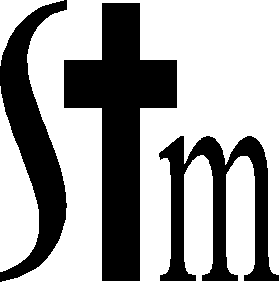 2023年04月校閱